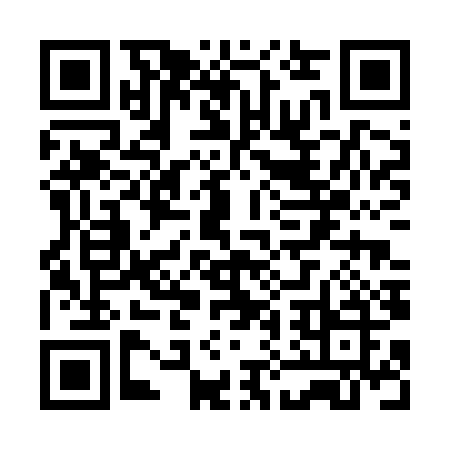 Ramadan times for Bagaslaviskis, LithuaniaMon 11 Mar 2024 - Wed 10 Apr 2024High Latitude Method: Angle Based RulePrayer Calculation Method: Muslim World LeagueAsar Calculation Method: HanafiPrayer times provided by https://www.salahtimes.comDateDayFajrSuhurSunriseDhuhrAsrIftarMaghribIsha11Mon4:434:436:4512:314:176:176:178:1212Tue4:414:416:4312:314:196:196:198:1413Wed4:384:386:4012:304:216:216:218:1714Thu4:354:356:3812:304:226:236:238:1915Fri4:324:326:3512:304:246:256:258:2116Sat4:294:296:3312:294:266:276:278:2317Sun4:264:266:3012:294:276:296:298:2618Mon4:244:246:2812:294:296:316:318:2819Tue4:214:216:2512:294:306:336:338:3020Wed4:184:186:2212:284:326:356:358:3321Thu4:154:156:2012:284:336:376:378:3522Fri4:124:126:1712:284:356:396:398:3723Sat4:094:096:1512:274:376:416:418:4024Sun4:054:056:1212:274:386:436:438:4225Mon4:024:026:1012:274:406:456:458:4526Tue3:593:596:0712:264:416:476:478:4727Wed3:563:566:0412:264:436:496:498:5028Thu3:533:536:0212:264:446:516:518:5229Fri3:503:505:5912:264:466:536:538:5530Sat3:463:465:5712:254:476:556:558:5731Sun4:434:436:541:255:497:577:5710:001Mon4:404:406:521:255:507:597:5910:032Tue4:364:366:491:245:518:018:0110:053Wed4:334:336:471:245:538:038:0310:084Thu4:304:306:441:245:548:058:0510:115Fri4:264:266:421:245:568:078:0710:136Sat4:234:236:391:235:578:098:0910:167Sun4:194:196:371:235:588:118:1110:198Mon4:154:156:341:236:008:128:1210:229Tue4:124:126:321:226:018:148:1410:2510Wed4:084:086:291:226:038:168:1610:28